贵州茅台酱香酒营销有限公司2022年社会招聘公告贵州茅台酱香酒营销有限公司（下称“酱香酒公司”），位于贵州省仁怀市茅台镇，成立于2014年12月24日，是贵州茅台酒股份有限公司（下称“股份公司”）的全资子公司，全面负责股份公司出品的除贵州茅台酒以外的茅台酱香系列酒——茅台王子酒、茅台迎宾酒、汉酱酒、仁酒、贵州大曲、赖茅酒、王茅酒、华茅酒等品牌的市场营销工作，目前已成为百亿级企业。为满足酱香酒公司发展需求，现面向社会公开招聘14人。现就有关事宜公告如下。一、招聘计划（一）岗位及招聘人数具体招聘岗位及岗位条件详见附件《贵州茅台酱香酒营销有限公司2022年社会招聘岗位信息表》（下称“岗位表”）。（二）应聘者应同时满足以下条件1.具有中华人民共和国国籍，拥护中华人民共和国宪法。2.身心健康，具有正常履行工作职责的思想素质和身体条件。3.具有良好的思想政治品德和职业道德。4.具备招聘岗位要求的文化程度和其他条件。5.能够胜任应聘岗位工作。（三）有以下情形之一者不得报考1.受过刑事处罚、被开除公职、被开除中国共产党党籍的。2.受到党内严重警告、行政记大过等处分在处分期或影响期内的。3.被依法列为失信联合惩戒对象的。4.涉嫌违纪违法正在接受有关专门机关审查尚未作出结论的。5. 在此前国家各级各类招考或茅台集团及各成员单位组织的招聘中被认定有舞弊、扰乱考试秩序等行为的；6.有吸毒史的。7.现役军人、国家定向招录培养人员、与国家签订服务协议且未满服务期限的。8.与招聘岗位的部门负责人和部门分管领导有夫妻关系、直系血亲关系的；应聘审计岗位与酱香酒公司主要领导有上述关系的。9.法律、法规规定不得聘用的其他情形。（四）报考说明1.学历信息以学信网认证为依据。2.持海外院校学历、学位的应聘者需上传教育部留学服务中心颁发的国外学历学位认证书。3.应聘者用于报考的毕业证、学位证的专业和学历信息要求一致，岗位表中专业要求为应聘者报考学历对应的专业要求。4.年龄计算以身份证出生日期为准，截止时间为2022年7月14日。5.招聘岗位有工作经历要求的，应聘者需提交工作期间社保缴纳证明及工作证明，上传至“其他证”一栏。在读期间的工作经历不予认定。工作经历计算截止时间为2022年7月。6.招聘岗位有职业资格或职称要求的，应聘者应具备相应的职业资格或职称。相关证书须为国家人社部或各地人社厅组织颁发或认证。职业资格或职称获取证书截止时间为2022年7月。7.茅台集团及其子公司员工报考，需提交经单位（部门）党政负责人签字同意并盖章后的申请，申请上传至报名页面“其他证”一栏。二、招聘程序（一）网上报名报名时间：2022年7月15日9:00—7月25日17:00报名方式：符合招聘条件者，登录“贵州茅台人事招聘系统”（https://zp.moutai.com.cn/outhome）进行网上报名。应聘者登录网站后，点击招聘通道对应的“马上报名”进入注册界面（账号为注册界面输入的手机号码，密码为身份证号后8位），注册登录后按要求填写个人报名信息并上传证书扫描件(身份证、毕业证、资格证等)及本人近期免冠2寸（35×45mm）正面电子证件照片（jpg格式，20KB以下）。报名与考试时使用的身份证必须一致。应聘者在报名系统上按要求提交真实完整的个人信息并上传相关证件、材料后视为完成报名程序。因应聘者填报失误、上传图片资料不清晰、填报信息不一致或故意填报虚假信息造成的后果由应聘者本人承担。每人限报一个岗位，报名提交后不论审核通过与否，均不能再报其他岗位。注：在提交报名资料时如出现“提交失败”提示，请将上传图片占用空间进行压缩后重新提交（所有图片总大小300KB以内）。（二）资格初审1.酱香酒公司对应聘者资格进行初审，初审通过人员方可参加笔试。应聘者可登录“贵州茅台人事招聘系统”（https://zp.moutai.com.cn/outhome）查询结果，查询截止时间为7月31日17:00。（三）报名确认和打印准考证1.应聘者通过资格初审后在本公告扫描微信二维码（姓名+身份证号）缴纳报名费，缴费标准100元/人，缴费截止时间为8月3日24:00，逾期未缴费视为放弃报考资格。如因其他原因取消考试，将在股份公司官网发布退费方式。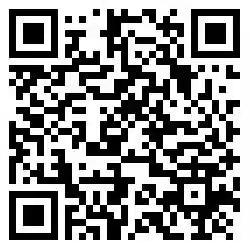 （缴费二维码）2.完成缴费的应聘者，登录“贵州茅台人事招聘系统”（https://zp.moutai.com.cn/outhome）打印笔试准考证，打印准考证时间另行通知。（四）笔试笔试时间、地点以准考证信息为准，应聘者必须同时携带准考证和本人有效居民身份证在规定时间、地点参加考试。笔试为百分制，笔试内容包括岗位相关知识、职业能力测试等。笔试结束3个工作日内，报考者可登录“贵州茅台人事招聘系统”（https://zp.moutai.com.cn/outhome）查询笔试成绩和名次。（五）资格复审各岗位分别按笔试成绩从高到低排序，按面试人数与拟聘人数3:1的比例确定入围面试人员，末位笔试分数相同的同时进入面试。任一岗位参加笔试的人数少于3人，则此岗位招聘取消。酱香酒公司对入围面试人员进行资格复审，审查应聘者报名信息的真实性，如需应聘者出具相关资料的，应聘者应配合出具相关资料，不配合复审工作或拒绝提供相关资料的，视为放弃资格。（六）面试通过资格复审的应聘者进入面试环节，面试时间、地点另行通知。各岗位实际参加面试人数与拟聘人数比例低于2:1时，拟聘人数递减为实际参加面试人数的1/2（向下取整），直至取消该岗位招聘。面试为百分制，面试整体评分低于60分的应聘者，不予聘用。应聘者综合成绩由笔试、面试成绩加权计算产生，其中笔试成绩占比60%，面试成绩占比40%，综合成绩保留两位小数。综合成绩相同者按面试成绩排序，面试成绩仍相同的由酱香酒公司组织加试，按加试成绩排序。（七）考察与体检根据考试总成绩确定参加考察和体检人选：1.考察考生有无吸毒史、是否为失信联合惩戒人员、是否有违法犯罪记录等事项。考生应配合工作人员出具考察证明材料，不配合考察工作或拒绝提供证明材料的，视为自动放弃聘用资格。2.根据考察情况和综合成绩按拟聘人数等额确定参加体检人选，体检费用由应聘人员自理，体检参照《中国贵州茅台酒厂（集团）有限责任公司用工体检标准》执行，体检时间、地点另行通知。体检前应聘者本人需提交《体检申请书》，体检基本标准：（1）无吸毒史，能胜任应聘岗位工作；（2）血压：收缩压90mmHg－150mmHg（12.00－20.00Kpa），舒张压60mmHg－100mmHg（8.00－13.33Kpa）；（3）丙氨酸转氨酶（ALT）：不超过100U/L；（4）视力：双眼裸眼视力均不低于0.3或双眼矫正视力均不低于0.6，无色盲或明显视功能损害眼病；血检、尿检以当次采集样本检验结果为准，不重复采集样本，不复查检验结果。其他项目体检以现场结果为准，参检人员在体检过程中对体检结果有异议的，可以当场要求复查一次，体检结束后一律不安排复查。（八）公示与聘用根据资格初审、笔试、资格复审、面试、体检结果确定拟聘用人员名单，在股份公司官网进行公示，公示期3个工作日。公示期满，无异议或所反映问题核实为不影响聘用的人员，应自公示结束之日起，按照酱香酒公司要求30日内与其办理聘用手续。期限内不能提供相关资料（离职证明等）的，不予聘用。（九）待遇与工作地点聘用人员与酱香酒公司签订3年固定期限劳动合同，执行不超过6个月试用期。在试用期间被证明不符合聘用条件的，用人单位可解除劳动合同，试用期合格后工资待遇按酱香酒公司规定执行。工作地点在贵州省仁怀市茅台镇。（十）岗前培训酱香酒公司组织新员工岗前培训，岗前培训原则上不得请假、缺旷，培训情况纳入试用期考核。三、其他事项（一）递补原则：在本次招聘中，因资格复审、体检等异常情况造成入围人员空缺的，酱香酒公司根据实际情况决定是否递补。 （二）应聘者进入面试、体检环节后，如放弃参加，应提前告知酱香酒公司并出具书面说明发送到指定邮箱（Maotai_JXJHR@163.com）。经公示聘用后，因个人原因放弃聘用机会的，五年内不得参与酱香酒公司及关联单位组织的任何招聘活动。（三）在招聘过程中，应聘者在笔试、资格复审、面试、体检等任一环节被判定为不合格或未完成的，取消进入下一程序资格。（四）资格审核工作贯穿招聘全流程，在招聘期间及聘用后，如发现应聘者存在伪造学历或其他骗取考试（聘用）资格行为的，酱香酒公司有权终止或取消其考试（聘用）资格，且今后不得参加酱香酒公司及关联单位组织的任何招聘活动。（五）应聘者一经提交报名，视为已知悉并认同本公告全部内容。（六）如发现招聘工作人员在招聘过程中有违纪违规行为的，请及时、如实向酱香酒公司纪委部门举报，一经查实，根据有关规定严肃处理。纪委综合室电话：0851-22385270。（七）本次招聘不指定参考书目，不委托培训机构开展培训服务。本次招聘相关信息及公示在以下网站发布： 股份公司官网：www.moutaichina.com咨询电话：0851-22385278；0851-22385281咨询时间：工作日8:30-12:00，14:00-17:00（八）本公告由酱香酒公司负责解释。酱香酒公司根据实际情况有权调整、取消或终止招聘计划，并享有本公告最终解释权。附件：贵州茅台酱香酒营销有限公司2022年社会招聘岗位信息表 贵州茅台酱香酒营销有限公司2022年7月11日